Оплата через ГИС ЖКХСообщаем Вам о том, что для получения информации о начислениях за жилищно-коммунальные услуги Вы можете воспользоваться дополнительным дистанционным сервисом – личным кабинетом на сайте государственной информационной системы жилищно-коммунального хозяйства (ГИС ЖКХ).Здесь же можно произвести и оплату, для чего Вам необходимо войти в личный кабинет (далее – ЛК), либо зарегистрироваться.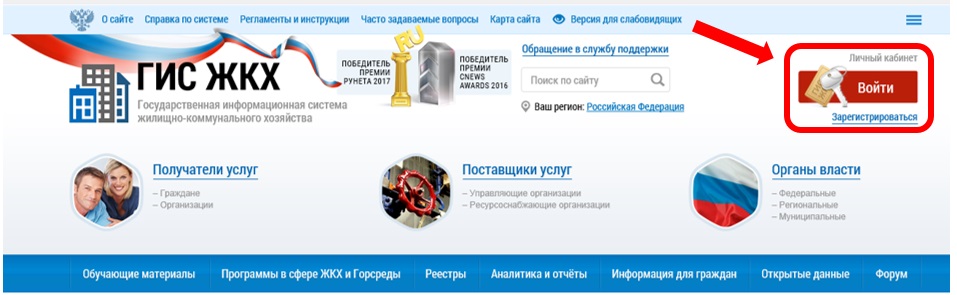 Вход в ЛК осуществляется при помощи учетной записи единой системы идентификации и аутентификации (ЕСИА). Авторизация возможна двумя способами:При помощи телефона/почты;При помощи СНИЛС.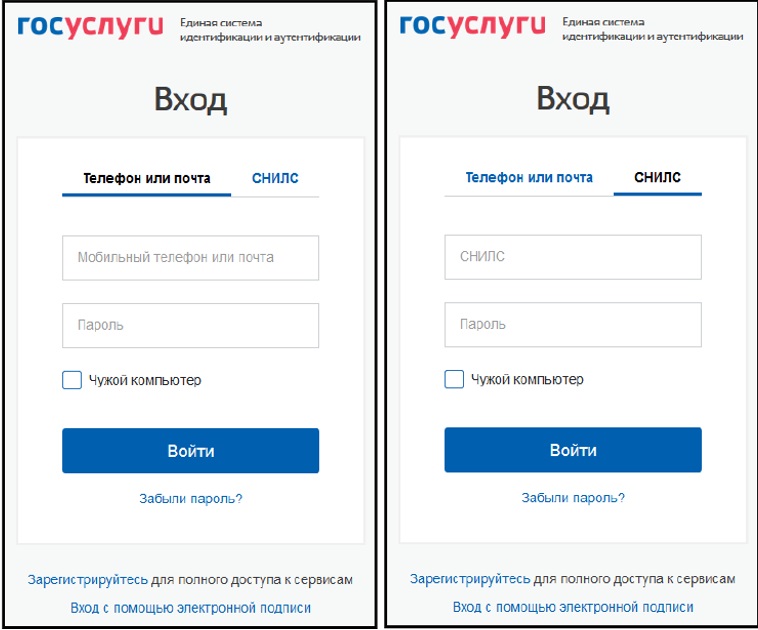 При первом входе в ЛК ГИС ЖКХ отображается страница «Доступ гражданина в личный кабинет ГИС ЖКХ». На ней отображаются сведения о пользователе, введенные при регистрации в ЕСИА. При необходимости измените адрес электронной почты.Для продолжения работы необходимо принять условия Пользовательского соглашения.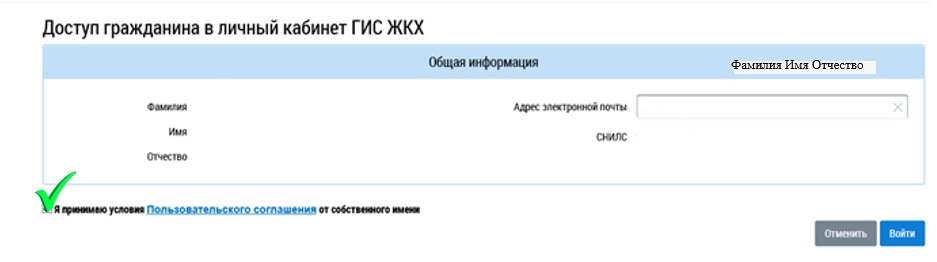 Далее необходимо подключить лицевой счет к ЛК.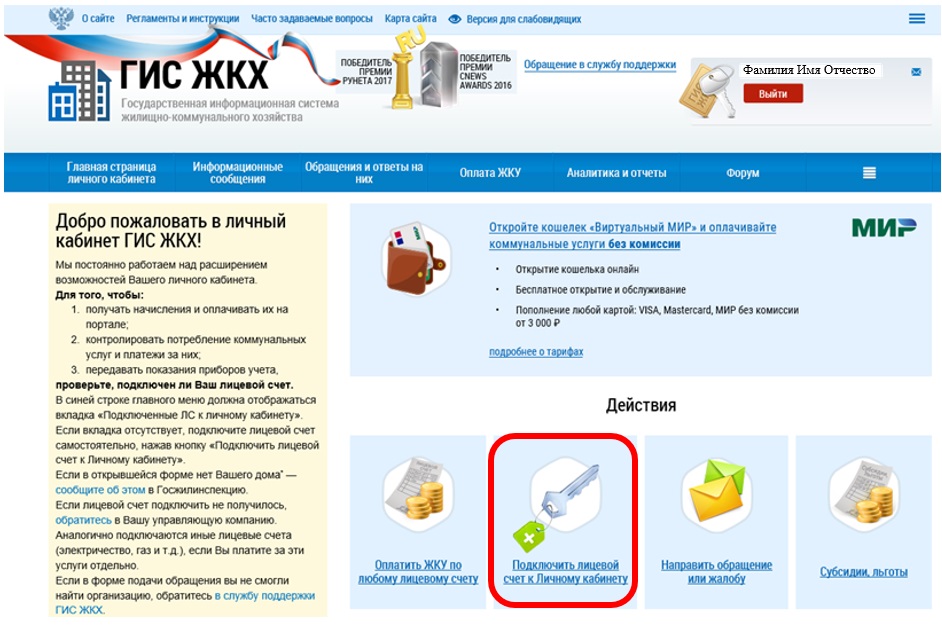 Во всплывающем окне необходимо заполнить все реквизиты: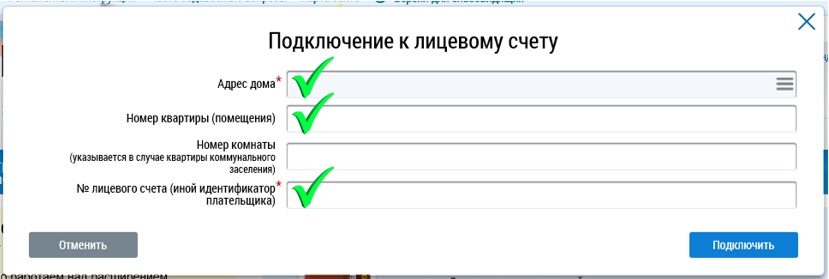 После подключения лицевого счета Вы попадаете на главную страницу ЛК гражданина в ГИС ЖКХ. На данной странице можно произвести оплату как по привязанному лицевому счету, так и по любому другому лицевому счету.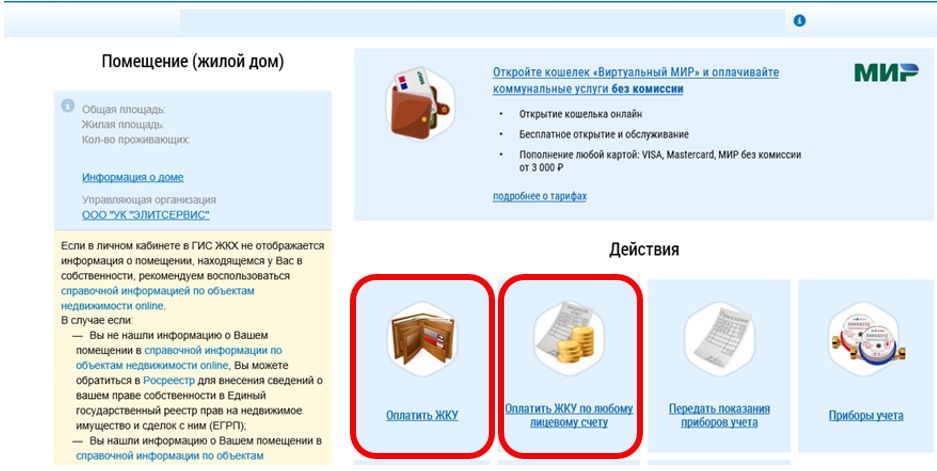 Для перехода к оплате необходимо нажать на гиперссылку «Оплатить ЖКУ».При отсутствии неоплаченных документов отображается уведомление: «В системе отсутствует информация о неоплаченных начислениях за ЖКУ».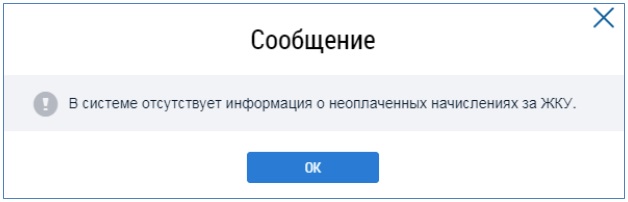 Данное сообщение возникает в случае, если:за текущий период оплата уже была произведена, и учтена организацией, выставившей платежный документ;платежный документ не был выставлен в системе.При наличии выставленного платежного документа отображается страница «Оплата жилищно-коммунальных услуг». Для произведения оплаты реквизиты исполнителя ЖКУ вводить не требуется.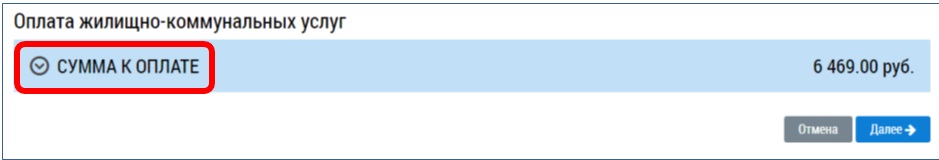 Разверните список «Сумма к оплате».По умолчанию все привязанные лицевые счета выделены, а в полях «Сумма платежа» введены значения, равные значениям соответствующих полей «Сумма к оплате».Поле «Сумма платежа» по лицевому счету рассчитывается как сумма платежей по выбранным платежным документам лицевого счета.Для более точной настройки оплаты нажмите специальную иконку напротив номера лицевого счета.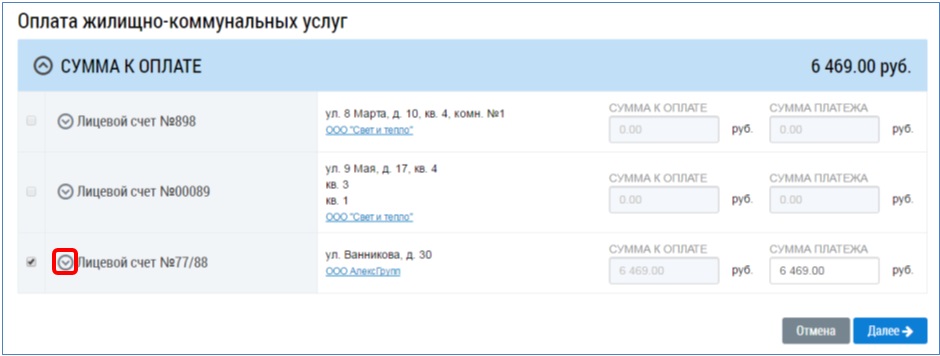 Отобразится список привязанных к счету платежных документов.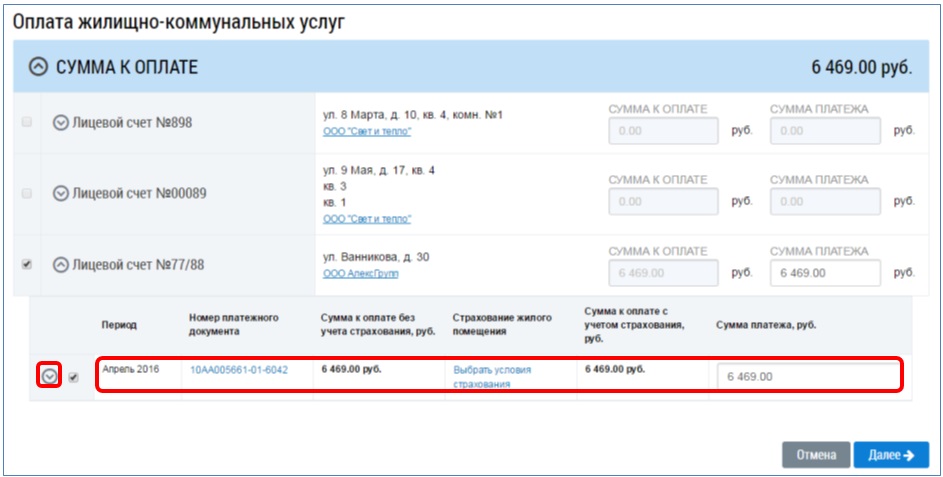 Для просмотра размера начисленной платы по каждой услуге платежного документа нажмите « » напротив номера документа. Развернется список услуг с информацией о размере начисленной платы.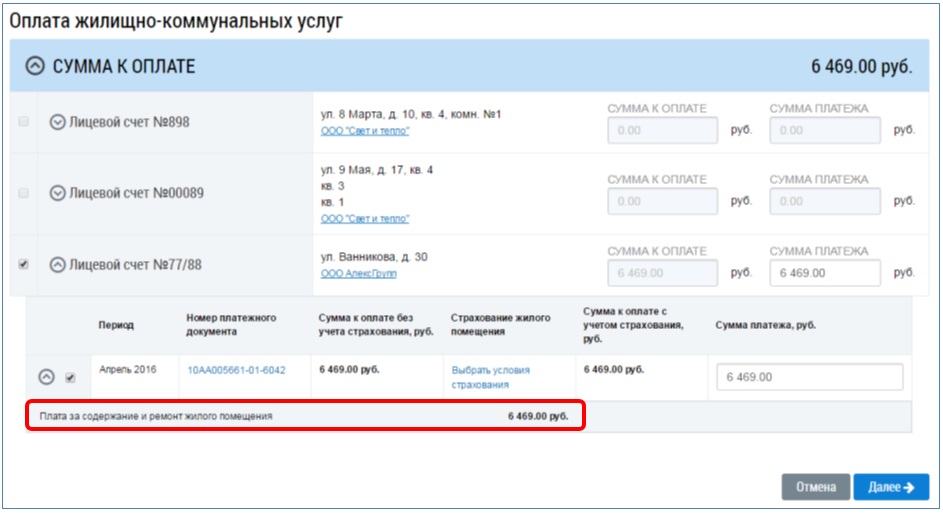 Нажмите «Далее». Отобразится страница «Подтверждение оплаты».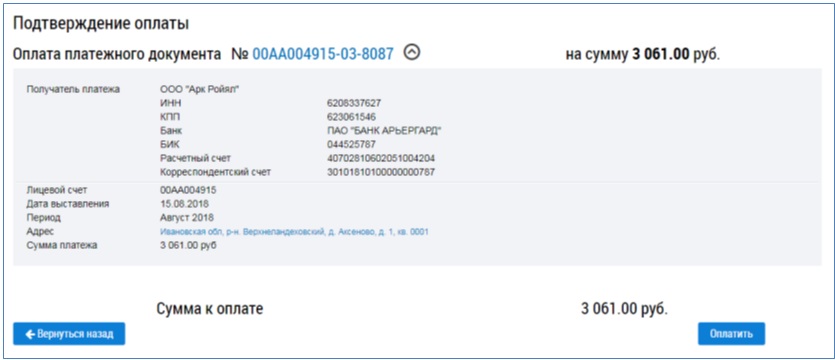 Удостоверившись в верности сведений, приведенных на странице, нажмите на кнопку «Оплатить». Отобразится страница выбора способа оплаты.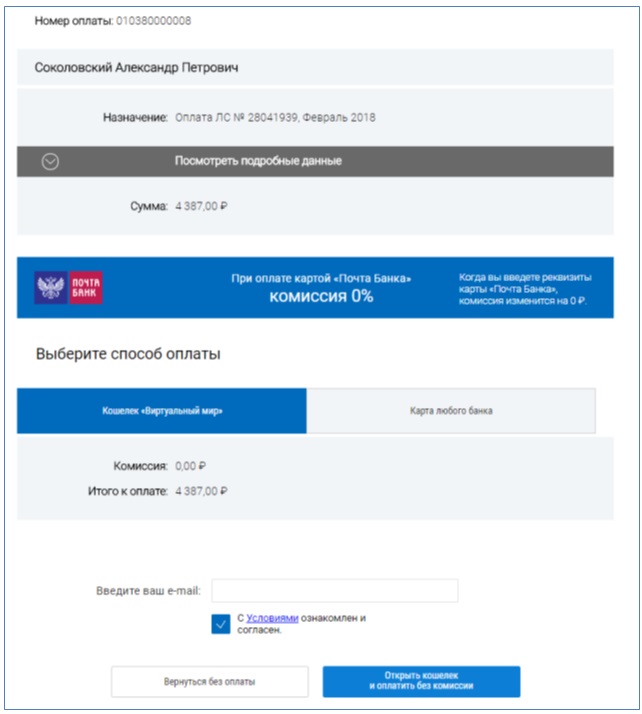 Оплату можно произвести как при помощи кошелька «Виртуальный мир», так и при помощи карты любого банка. К оплате принимаются все типы банковских карт. Выберите способ оплаты и перейдите на страницу оплаты, чтобы совершить платеж.